Istituto professionale "CIRO POLLINI"MORTARAMODULO DI AUTORIZZAZIONE AD USCITA DIDATTICAIo sottoscritto/a _________________________ genitore dell’alunno/a _________________________Nato a _________________________ il _________________ frequentante la classe ____________					      AUTORIZZOMio figlio/a a partecipare all’uscita didattica: _____________________________________________Meta del viaggio: __________________________________________________________________Data/ Periodo di effettuazione: ____________________ dalle ore __________ alle ore ___________Mezzo di trasporto utilizzato: _________________________________________________________Luogo di partenza e di arrivo: _________________________________________________________Scopo della visita:________________________________________________________________________________________________________________________________________________________________Il costo del viaggio è a carico dell’istituto: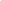 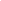 					SI 		           NOSe “Sì”, rientra nel progetto: _________________________________________________________________________________________________________________________________________Si Impegna a versare l’importo totale del viaggio (ricevuta di pagamento telematico PAGOPA).Dichiara inoltre di essere a conoscenza delle norme che regolano le visite didattiche ed i viaggi d’istruzione.Mortara, __________________									            FIRMA							        ___________________________________________________________________________________________________________________									        IL DIRIGENTE SCOLASTICO								                   Prof. Daniele Stefano BonomiNOTE: ___________________________________________________________________________